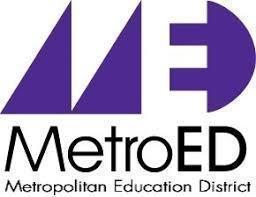 Meeting Date:  Tuesday, April 16, 2024Meeting Time:   2:00 - 3:30 pmMeeting Location: ZoomExecutive Council Members:Dr. Robert Bravo		Campbell Union HSD			SuperintendentGlenn Vander Zee		East Side Union HSD			SuperintendentBill W. Sanderson		Los Gatos-Saratoga UHSD		SuperintendentCheryl Jordan			Milpitas Unified SD			SuperintendentNancy Albarran			San Jose Unified SD	         		SuperintendentDr. Gary Waddell		Santa Clara Unified SD			SuperintendentAlyssa Lynch			Metropolitan Education District		SuperintendentKiran Grewal			Metropolitan Education District     	Assist. Sup.Ron Lebs		             Metropolitan Education District		Interim CBOFull Packet - All Documents (to be linked 4-16-24)Introductions							 EveryoneApproval of Minutes –  Executive Council October 10, 2023	 EveryoneApproval of Minutes –  Executive Council January 23, 2024      EveryoneInformation Items:		Superintendent Search Update					 Alyssa2024-2025 Seat Allocations &					 Alyssa/Ron   5a. Pre-registration Enrollment			            JPA Data Sharing MOU Update	  	 			 Alyssa/KiranJPA Agreement Update						 Alyssa/NancyAction Items:     8.  Commercial Property Update - Public Storage Property Lease    	 Ron/Nancy	Review SJUSD’s proposed changes to the Public StorageLease; provide direction regarding next steps.Future Meetings:                             Metropolitan Education District                                           DRAFT AGENDA                   JPA Executive Council Meeting #3Executive Council Meetings: All meeting dates: 2:00-3:30 PMInstructional Council MeetingsAll meeting Thursday’s 11:30 -1:00 PMOctober 15, 2024January 22, 2025April 23, 2024October 17, 2024January 23, 2024April 24, 2024